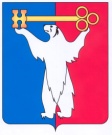 АДМИНИСТРАЦИЯ ГОРОДА НОРИЛЬСКАКРАСНОЯРСКОГО КРАЯПОСТАНОВЛЕНИЕ18.12.2018 	         				 г. Норильск                               		  № 504О внесении изменений в постановление Администрации города Норильска от 14.02.2018 № 62 На основании Федерального закона от 30.10.2018 № 382-ФЗ «О внесении изменений в отдельные законодательные акты Российской Федерации», в соответствии с пунктом 3 части 1 статьи 14 Федерального закона от 02.03.2007 № 25 -ФЗ «О муниципальной службе в Российской Федерации», ПОСТАНОВЛЯЮ:1. Внести в постановление Администрации города Норильска от 14.02.2018 
№ 62 «Об утверждении Порядка получения муниципальными служащими Администрации города Норильска, ее структурных подразделений разрешения представителя нанимателя (работодателя) на участие на безвозмездной основе в управлении некоммерческой организацией (кроме политической партии) в качестве единоличного исполнительного органа или его вхождения в состав коллегиальных органов управления» (далее – Постановление) следующие изменения:1.1. В преамбуле Постановления слова «от 28.12.2008» заменить словами «от 25.12.2008». 1.2. Наименование Постановления изложить в следующей редакции:«Об утверждении Порядка получения муниципальными служащими Администрации города Норильска, ее структурных подразделений разрешения представителя нанимателя (работодателя) на участие на безвозмездной основе в управлении некоммерческой организацией (кроме политической партии и органа профессионального союза, в том числе выборного органа первичной профсоюзной организации, созданной в органе местного самоуправления, аппарате избирательной комиссии муниципального образования) в качестве единоличного исполнительного органа или его вхождения в состав коллегиальных органов управления»;1.3. Пункт 1 Постановления изложить в следующей редакции:«1. Утвердить Порядок получения муниципальными служащими Администрации города Норильска, ее структурных подразделений разрешения представителя нанимателя (работодателя) на участие на безвозмездной основе в управлении некоммерческой организацией (кроме политической партии и органа профессионального союза, в том числе выборного органа первичной профсоюзной организации, созданной в органе местного самоуправления, аппарате избирательной комиссии муниципального образования) в качестве единоличного исполнительного органа или его вхождения в состав коллегиальных органов управления (прилагается).».2. Внести в Порядок получения муниципальными служащими Администрации города Норильска, ее структурных подразделений разрешения представителя нанимателя на участие на безвозмездной основе в управлении некоммерческой организацией (кроме политической партии) в качестве единоличного исполнительного органа или его вхождения в состав коллегиальных органов управления, утвержденный Постановлением (далее – Порядок), следующие изменения:2.1. Наименование Порядка изложить в следующей редакции:«Порядок получения муниципальными служащими Администрации города Норильска, ее структурных подразделений разрешения представителя нанимателя на участие на безвозмездной основе в управлении некоммерческой организацией (кроме политической партии и органа профессионального союза, в том числе выборного органа первичной профсоюзной организации, созданной в органе местного самоуправления, аппарате избирательной комиссии муниципального образования) в качестве единоличного исполнительного органа или его вхождения в состав коллегиальных органов управления.».2.2. Пункт 1 Порядка изложить в следующей редакции:«1. Настоящий Порядок устанавливает процедуру получения муниципальным служащим Администрации города Норильска, ее структурных подразделений (далее - муниципальный служащий) разрешения представителя нанимателя на участие на безвозмездной основе в управлении некоммерческой организацией (кроме политической партии и органа профессионального союза, в том числе выборного органа первичной профсоюзной организации, созданной в органе местного самоуправления, аппарата избирательной комиссии муниципального образования), жилищным, жилищно-строительным, гаражным кооперативами, садоводческим, огородническим, дачным потребительским кооперативами, товариществом собственников недвижимости (далее - некоммерческая организация) в качестве единоличного исполнительного органа или его вхождения в состав коллегиальных органов управления некоммерческой организацией.».2.3. Пункт 2 Порядка изложить в следующей редакции:«2. Настоящий Порядок не распространяется на участие муниципальных служащих в управлении политической партией; на участие на безвозмездной основе в управлении органом профессионального союза, в том числе выборным органом первичной профсоюзной организации, созданной в органе местного самоуправления, аппарате избирательной комиссии муниципального образования; на участие муниципальных служащих в управлении организацией, которое осуществляется в случаях, предусмотренных федеральными законами, и в случаях, если участие в управлении организацией осуществляется в соответствии с законодательством Российской Федерации от имени органа местного самоуправления муниципального образования город Норильск.».3. По тексту приложений № 1, № 2 к Порядку слова «(кроме политической партии)» заменить словами «(кроме политической партии и органа профессионального союза, в том числе выборного органа первичной профсоюзной организации, созданной в органе местного самоуправления, аппарате избирательной комиссии муниципального образования)».4. Управлению по персоналу Администрации города Норильска:4.1. не позднее семи рабочих дней со дня вступления в силу настоящего постановления, а в случаях временного отсутствия (нахождения в отпуске, служебной командировке, временной нетрудоспособности и др.) - в течение трех рабочих дней после выхода на работу ознакомить под подпись заместителей Главы города Норильска, руководителей структурных подразделений Администрации города Норильска с настоящим постановлением.5. Руководителям структурных подразделений Администрации города Норильска:5.1. не позднее десяти рабочих дней со дня вступления в силу настоящего постановления, а в случаях временного отсутствия (нахождения в отпуске, служебной командировке, временной нетрудоспособности и др.) - в течение семи рабочих дней после выхода их на работу ознакомить под подпись работников возглавляемых ими структурных подразделений Администрации города Норильска с настоящим постановлением.6. Опубликовать настоящее постановление в газете «Заполярная правда» и разместить его на официальном сайте муниципального образования город Норильск.Глава города Норильска				                                          Р.В. Ахметчин